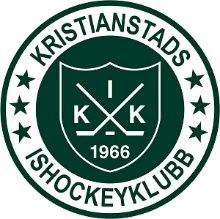 Lag D1 & D2
Instruktioner för 50/50 lotterietPå plats i hallen 30 minuter innan hallen öppnar. (Se hemsida när entrén öppnar innan match.)Hämta 50/50 väst, kassaväska samt lotter på kansliet och få där instruktioner på vilket försäljningsområde ni har i hallen.Redovisas sålda lotter på kansliet strax innan matchstart.Efter första periodpausen redovisas sålda lotter på kansliet.Efter andra periodpausen redovisas sålda lotter på kansliet samt lämna in kassaväska, 50/50 väst och ej sålda lotter.I er kassaväska finns kaffe/matbiljett.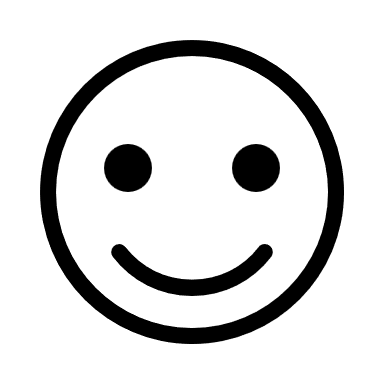 Lycka till